Государственное профессиональное образовательное учреждение Ярославской области Ярославский профессиональный колледж №21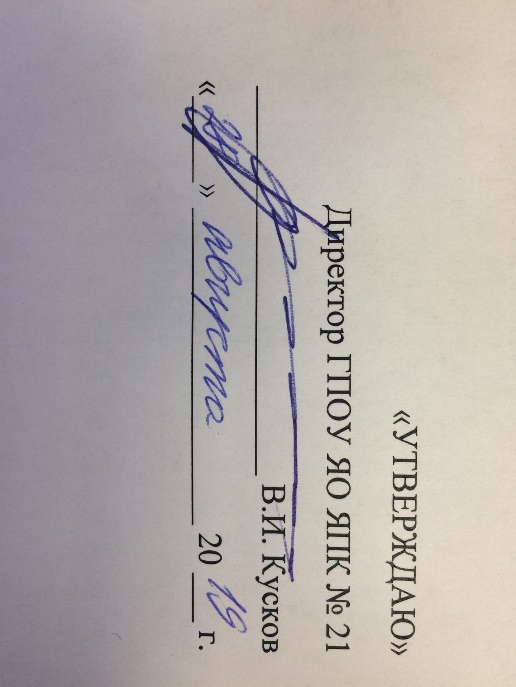 Календарно – тематическое планирование учебной дисциплиныОП.11 Организация обслуживания в ресторанеПрофессия СПО  43.01.09 Повар, кондитерПреподаватель  _________________  /________________ / Наименование тем Кол-во часовна темуКол - во часовна ПРТема 1. Услуги общественного питания и требования к ним 1Услуги общественного питания, их классификация2. Методы, формы, прогрессивные технологии обслуживания1Тема 2. Торговые помещения организаций питания 1Торговые помещения, виды, характеристика, назначениеСервизная, моечная посуды, бар, раздаточная назначение и  оснащение 1Тема 3.  Столовые посуда, приборы, столовое бельё24Виды, ассортимент, назначение, характеристика столовой посуды, столовых приборов 1Столовое белье: виды, назначение1Практическое занятие №1 Подбор и подготовка столовой посуды, приборов для различных типов и классов предприятий индустрии питания, для различных форм и методов обслуживания   4Тема 4. Информационное обеспечение процесса обслуживания 22Назначение, виды, принципы составления и оформления меню1Карта вин. Карта коктейлей ресторана. Оформление карты вин1Практическое занятие №2Изучение и составление различных видов меню и  карты вин и коктейлей    2Тема 5. Этапы организации обслуживания        44Подготовка торгового зала к обслуживанию1Расстановка мебели, подготовка посуды, приборов, столового белья1Сервировка столов (завтрак, обед)1Сервировка столов (ужин)1Практическое занятие №3 Сервировка стола к завтраку, обеду, ужину4Тема 6. Обслуживание потребителей в ресторанах22Встреча и размещение гостей, прием и оформление заказа1Способы и методы подачи блюд и закусок (французский, английский, русский, европейский)Последовательность подачи блюд и напитков1Практическое занятие №4 Сервировка подсобного стола официанта2Тема 7. Правила подачи кулинарной продукции и  напитков 2Правила подачи холодных блюд и закусок, горячих закусок, супов, вторых горячих блюд, сладких блюд, напитков. Рекомендации подачи напитков к закускам и блюдам1Правила этикета и правила поведения за столом.Контрольная работа1Тема 8. Обслуживание приёмов и банкетов 24Банкет за столом с полным и с частичным обслуживанием официантами 1Банкет – фуршет, банкет – коктейль, банкет – чай.   Виды кейтеринга1Практическое занятие №5 Составление меню и сервировка стола к банкету - фуршету4Тема 9. Специальные формы организации обслуживания 2Обслуживание по типу шведского стола1Обслуживание в гостиницах, на железнодорожном транспорте, пассажиров воздушного транспорта, водного транспорта. Формы ускоренного обслуживания1 Промежуточная аттестация: экзамен в тестовой форме Итого:1816